OBWIESZCZENIEPrezydenta Miasta ElblągNa podstawie art. 16 § 1 ustawy z dnia 5 stycznia 2011 r. – Kodeks wyborczy (Dz. U. z 2019 r. poz. 684 z późn. zm.) Prezydent Miasta Elbląg podaje do wiadomości wyborców informację o numerach oraz granicach obwodów głosowania, wyznaczonych siedzibach obwodowych komisji wyborczych oraz możliwości głosowania korespondencyjnego i przez pełnomocnika w wyborach Prezydenta Rzeczypospolitej Polskiej zarządzonych na dzień 28 czerwca 2020 r.:Głosować korespondencyjnie mogą wszyscy wyborcy.Zamiar głosowania korespondencyjnego powinien zostać zgłoszony do Komisarza Wyborczego w Elblągu I za pośrednictwem Urzędu Miejskiego w Elblągu najpóźniej do dnia 16 czerwca 2020 r., z wyjątkiem wyborcy podlegającego w dniu głosowania obowiązkowej kwarantannie, izolacji lub izolacji w warunkach domowych, który zamiar głosowania zgłasza do dnia 
26 czerwca 2020 r.Głosować przez pełnomocnika mogą wyborcy, którzy najpóźniej w dniu głosowania ukończą 60 lat lub posiadający orzeczenie 
o znacznym lub umiarkowanym stopniu niepełnosprawności, w rozumieniu ustawy z dnia 27 sierpnia 1997 r. o rehabilitacji zawodowej i społecznej oraz zatrudnianiu osób niepełnosprawnych, w tym także wyborcy posiadający orzeczenie organu rentowego o:1) całkowitej niezdolności do pracy i niezdolności do samodzielnej egzystencji;2) całkowitej niezdolności do pracy;3) niezdolności do samodzielnej egzystencji;4) zaliczeniu do I grupy inwalidów;5) zaliczeniu do II grupy inwalidów; a także osoby о stałej albo długotrwałej niezdolności do pracy w gospodarstwie rolnym, którym przysługuje zasiłek pielęgnacyjny.Wniosek o sporządzenie aktu pełnomocnictwa powinien zostać złożony do Prezydenta Miasta Elbląg najpóźniej do dnia 
19 czerwca 2020 r.Głosowanie w lokalach wyborczych odbywać się będzie w dniu 28 czerwca 2020 r. od godz. 700 do godz. 2100.Prezydent Miasta ElblągWitold WRÓBLEWSKINr obwodu głosowaniaGranice obwodu głosowaniaSiedziba obwodowej komisji wyborczej1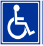 EUGENIUSZA KWIATKOWSKIEGOŁUBINOWAMAZURSKAPSZENICZNARZEPAKOWA SŁONECZNIKOWASZARYCH SZEREGÓWJÓZEFA WYBICKIEGO od 16 do końcaŻYTNIAOśrodek Rehabilitacyjno-Edukacyjno-Wychowawczy Koło PSONI w Elbląguul. Szarych Szeregów 322GENERAŁA WŁADYSŁAWA ANDERSA JÓZEFA WYBICKIEGO od początku do 15Szkoła Podstawowa Nr 9 ul. Józefa Wybickiego 203ALEJA ODRODZENIAMACIEJA KALENKIEWICZASzkoła Podstawowa Nr 18ul. Węgrowska 14PODGÓRNAWIEJSKAPrzedszkole Nr 21ul. Wiejska 65MARCINA KASPRZAKALEOPOLDA OKULICKIEGOROBOTNICZA od 246 do końca (parzyste)Spółdzielnia Mieszkaniowa "Zakrzewo"ul. Robotnicza 2466ALEJA JANA PAWŁA IIPUŁKOWNIKA STANISŁAWA DĄBKA od 132 do końca (parzyste)KATOWICKASPOŁECZNA TARNOWSKA WIŚLICKAZAKOPIAŃSKAŻYRARDOWSKASzkoła Podstawowa Nr 18ul. Węgrowska 17BROWARNA od 45 do 72 ELEKTRYCZNAKRAKUSAOBROŃCÓW POKOJU od początku do 7OBROŃCÓW POKOJU od 33 do końca PIŁAWSKAPOPRZECZNAZespół Szkół Inżynierii Środowiska i Usług ul. Obrońców Pokoju 448DZIAŁDOWSKAHELSKAOBROŃCÓW POKOJU od 8 do 32PŁOCKA, PUŁKOWNIKA STANISŁAWA DĄBKA od 113 do końca (nieparzyste)ROBOTNICZA od 197 do końca (nieparzyste) ROBOTNICZA od 226 do 244 (parzyste)STEFANA BATOREGOTOPOLOWA od 21 do końca (nieparzyste)TOPOLOWA od 26 do końca (parzyste) WĘGROWSKASzkoła Podstawowa Nr 18ul. Węgrowska 19DWORKOWAFROMBORSKA od 24 do końca (parzyste) FROMBORSKA od 45 do końca (nieparzyste) GŁOGOWA POLI GOJAWICZYŃSKIEJJAROSŁAWA IWASZKIEWICZA JELENIA DOLINASTANISŁAWA LEMAKORNELA MAKUSZYŃSKIEGORUMIANKOWASARNIASTAWOWASTRUMYKOWAWILCZAWRZOSOWAZAKĄTEKŚwietlica w Próchnikuul. Strumykowa 3510JANA BRZECHWYJANUSZA KORCZAKALUBELSKAJANINY PORAZIŃSKIEJSzkoła Podstawowa Nr 11ul. Janusza Korczaka 3411WŁADYSŁAWA BRONIEWSKIEGOOGÓLNASzkoła Podstawowa Nr 11ul. Janusza Korczaka 34 12PIOTRA KŁOCZOWSKIEGOBOLESŁAWA KRZYWOUSTEGOSTANISŁAWA LESZCZYŃSKIEGOWŁADYSŁAWA ŁOKIETKAMIESZKA IJANA MYLIUSAPrzedszkole Nr 24ul. Jana Brzechwy 513KRZYSZTOFA KAMILA BACZYŃSKIEGOANTONIEGO CZUCHNOWSKIEGOTADEUSZA BOYA-ŻELEŃSKIEGODRUSKIENNICKAALEKSANDRY GABRYSIAKGRODZIEŃSKAZBIGNIEWA HERBERTAJANA III SOBIESKIEGOJÓZEFA KARPIŃSKIEGOJANA KASPROWICZAKOWIEŃSKAJÓZEFA LASSOTYLWOWSKAZOFII NAŁKOWSKIEJGENERAŁA BOLESŁAWA NIECZUJA-OSTROWSKIEGOJULIANA URSYNA NIEMCEWICZANOWOGRÓDZKAWŁADYSŁAWA ORKANAPIŃSKAHALINY POŚWIATOWSKIEJSTANISŁAWA PRZYBYSZEWSKIEGOMICHAŁA ROSNOWSKIEGO WŁODZIMIERZA SIERZPUTOWSKIEGO LEOPOLDA STAFFASTANISŁAWA SULIMY WŁADYSŁAWA SYROKOMLITARNOPOLSKAJULIANA TUWIMAWILEŃSKASTANISŁAWA WITKIEWICZAPrzedszkole Nr 24ul. Jana Brzechwy 514KRAKOWSKALEGIONÓW od początku do 14 (parzyste)LEGIONÓW od początku do 47 (nieparzyste)BOLESŁAWA LEŚMIANALUCJANA RYDLASKIERNIEWICKA SZCZECIŃSKAJANA SZUCHASzkoła Podstawowa Nr 15ul. Modlińska 3915GDYŃSKAHODOWLANAKALISKAKAMIENNAMARII KONOPNICKIEJŁOWICKAMODLIŃSKANIEPODLEGŁOŚCIOSTRÓDZKAPAWIAPOMORSKARONDO OBROŃCÓW BIRCZYRONDO TARNOPOLSUWALSKASZCZYGLASzkoła Podstawowa Nr 15ul. Modlińska 3916CZĘSTOCHOWSKAFORMIERZYKASZUBSKALEGIONÓW od 16 do końca (parzyste)LEGIONÓW od 49 do końca (nieparzyste)LEŚNAWALERIANA ŁUKASIŃSKIEGOMETALOWCÓWODLEWNIKÓWPOZNAŃSKASMOLNATURBINOWCÓW LUDWIKA WARYŃSKIEGOPrzedszkole Niepubliczne "Wiki"ul. Częstochowska 517BUKOWACISOWA GRABOWAJAGODOWAJARZĘBINOWAJAWOROWA JEMIOŁOWA JESIONOWAJODŁOWAKALINOWA TADEUSZA KOŚCIUSZKI od 140 do końca (parzyste)KRÓLEWIECKA od 162 do końca (parzyste)KRÓLEWIECKA od 191 do końca (nieparzyste)LESZCZYNOWALIPOWAMARYMONCKAMODRZEWIOWAGABRIELA NARUTOWICZAOKRĘŻNAOLCHOWAORZECHOWAIGNACEGO PADEREWSKIEGO WŁADYSŁAWA SIKORSKIEGO WIĄZOWAWINCENTEGO WITOSANZOZ Młodzieżowy Ośrodek Terapeutyczny KARAN "Dom Zacheusza"ul. Królewiecka 19718BRZESKALUBRANIECKAPORTOWARONDO NSZZ SOLIDARNOŚĆRYPIŃSKAPrzedszkole Niepubliczne "Bajka"ul. Lubraniecka 1919KS. ANDRZEJA KLIMUSZKIJANA MATEJKIPOKORNATOPOLOWA od początku do 19 (nieparzyste) TOPOLOWA od początku do 24 (parzyste)Zespół Szkół Zawodowych Nr 1ul. Robotnicza 17320PUŁKOWNIKA STANISŁAWA DĄBKA od 37 do 111 (nieparzyste)STEFANA OKRZEIROBOTNICZA od 159 do 195 (nieparzyste) ROBOTNICZA od 190 do 224 (parzyste)Zespół Szkół Zawodowych Nr 1ul. Robotnicza 17321HENRYKA BARONAIGNACEGO DASZYŃSKIEGODONIMIRSKICHJAŚMINOWA (nieparzyste)ADAMA PRÓCHNIKASzkoła Podstawowa Nr 1ul. Ignacego Daszyńskiego 122BROWARNA od 27 do 44BROWARNA od 73 do 94GRAŻYNYTADEUSZA RECHNIEWSKIEGOROBOTNICZA od 107 do 157 (nieparzyste)ROBOTNICZA od 142 do 188 (parzyste)Szkoła Podstawowa Nr 1ul. Ignacego Daszyńskiego 123PUŁKOWNIKA STANISŁAWA DĄBKA od 32 do 130 (parzyste)Przedszkole Nr 23ul. Pułkownika Stanisława Dąbka 4924BRZOZOWAGWIEZDNAROBOTNICZA od 45 do 105 (nieparzyste)ROBOTNICZA od 88 do 140 (parzyste)Świetlica ESM "Sielanka"ul. Gwiezdna 26/2725BOŻEGO CIAŁABROWARNA od początku do 26BROWARNA od 95 do końcaDOLNAJAŚMINOWA (parzyste) NISKAOFIAR SPRAWY ELBLĄSKIEJPŁYWACKAROBOTNICZA od początku do 43 (nieparzyste) ROBOTNICZA od początku do 86 (parzyste) RÓŻANASKWER OFIAR SPRAWY ELBLĄSKIEJIII Liceum Ogólnokształcąceul. Browarna 126ALEJA JÓZEFA PIŁSUDSKIEGOMAURYCEGO BENIOWSKIEGOBOHATERÓW WESTERPLATTEJULIANA FAŁATA od 30 do końcaMICHAŁA KAJKIALEKSANDRA KRZYŻANOWSKIEGO LUBARTOWSKAOSIEDLE MARYNARZYMAJORA HENRYKA SUCHARSKIEGOŚWIERKOWASzkoła Podstawowa Nr 6Aleja Józefa Piłsudskiego 427FRYDERYKA CHOPINAMARII CURIE-SKŁODOWSKIEJKRÓLEWIECKA od 116 do 160 (parzyste) bez numeru 146KRÓLEWIECKA od 135 do 189 (nieparzyste) STANISŁAWA MONIUSZKICYPRIANA KAMILA NORWIDASPACEROWAKAROLA SZYMANOWSKIEGOZespół Szkół Gospodarczychul. Królewiecka 12828BOSMAŃSKACICHAJULIANA FAŁATA od początku do 29OWOCOWAPIONIERSKAUROCZAŻEGLARSKASzkoła Podstawowa Nr 19 z Oddziałami Dwujęzycznymi ul. Urocza 429JANA BAŻYŃSKIEGOMIKOŁAJA KOPERNIKAKRÓLEWIECKA od 74 do 114 (parzyste)KRÓLEWIECKA od 79 do 133 (nieparzyste)WAWRZYŃCA PILGRIMASpecjalny Ośrodek Szkolno-Wychowawczy Nr 1 ul. Mikołaja Kopernika 2730TORUŃSKA 17Dom Pomocy Społecznej "Niezapominajka"ul. Toruńska 1731AGRYKOLAGÓRNOŚLĄSKARONDO ŻOŁNIERZY NIEZŁOMNYCH "WYKLĘTYCH" WŁADYSŁAWA IVSzkoła Podstawowa nr 12ul. Wojciecha Zajchowskiego 123213 ELBLĄSKIEGO PUŁKU PRZECIWLOTNICZEGOBOLESŁAWA CHROBREGOBYDGOSKADZIAŁKOWAGRUDZIĄDZKAKRUCZAKWIATOWAOLIWSKA ELIZY ORZESZKOWEJHENRYKA SIENKIEWICZA SOKOLASOWIASYBIRAKÓWSZTUMSKAŚLEPATCZEWSKATORUŃSKA od początku do 16TORUŃSKA od 18 do końca WSPÓLNAŻURAWIAIV Liceum Ogólnokształcąceul. Henryka Sienkiewicza 433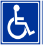 TADEUSZA KOŚCIUSZKI od początku do końca (nieparzyste)TADEUSZA KOŚCIUSZKI od początku do 138 (parzyste)IV Liceum Ogólnokształcąceul. Henryka Sienkiewicza 434GENERAŁA JÓZEFA BEMA od początku do 40 (parzyste)GENERAŁA JÓZEFA BEMA od początku do 59 (nieparzyste)STAFANA KIEDRZYŃSKIEGOLUDWIKA MIEROSŁAWSKIEGOORĘŻNAPIECHOTYGENERAŁA KAZIMIERZA PUŁASKIEGOMłodzieżowy Dom Kultury ul. Generała Józefa Bema 3735ARTYLERYJSKAGENERAŁA JÓZEFA BEMA od 42 do końca (parzyste)GENERAŁA JÓZEFA BEMA od 61 do końca (nieparzyste)BOHATERÓW MONTE CASSINO BRANIEWSKASTEFANA CZARNIECKIEGOCZOŁGISTÓWDALEKAKONSTANTEGO ILDEFONSA GAŁCZYŃSKIEGOGARNIZONOWAJASNAIGNACEGO KRASZEWSKIEGOŁĘCZYCKAPERYFERYJNAPODCHORĄŻYCHWŁADYSŁAWA REYMONTASAPERÓW SZWOLEŻERÓWŚWIĘTEGO FLORIANAUŁAŃSKAWARMIŃSKAWSCHODNIAWYŻYNNASzkoła Podstawowa Nr 25ul. Wyżynna 336PUŁKOWNIKA STANISŁAWA DĄBKA od początku do 30 (parzyste)PUŁKOWNIKA STANISŁAWA DĄBKA od początku do 35 (nieparzyste)KAROWAKSIĘDZA WACŁAWA OSIŃSKIEGOODZIEŻOWAPLAC KAZIMIERZA JAGIELLOŃCZYKATEATRALNAPrzedszkole Nr 17ul. Karowa 303712 LUTEGO bez numeru 4AALEJA ARMII KRAJOWEJKRĘGIELNAKRÓLEWIECKA od początku do 72 (parzyste) KRÓLEWIECKA od początku do 77 (nieparzyste)JANA HENRYKA PESTALOZZIEGOPOWSTAŃCÓW WARSZAWSKICHWINNAZACISZEII Liceum Ogólnokształcące z Oddziałami Dwujęzycznymiul. Królewiecka 4238NOWOWIEJSKAROMUALDA TRAUGUTTA od 31 do 74RONDO COMPIEGNESKWER IM. LUDWIKA ZAMENHOFASTAROWIEJSKAWOJCIECHA ZAJCHOWSKIEGOSzkoła Podstawowa Nr 12ul. Wojciecha Zajchowskiego 1239SŁONECZNAANDRZEJA STRUGA ROMUALDA TRAUGUTTA od początku do 30ROMUALDA TRAUGUTTA od 75 do końcaSzkoła Podstawowa Nr 23ul. Słoneczna 1440GENERAŁA GROTA ROWECKIEGOKOSYNIERÓW GDYŃSKICHŁĄCZNOŚCIPLAC KONSTYTUCJIRATUSZOWASKWER IM. ROTMISTRZA WITOLDA PILECKIEGOTRYBUNALSKAZIELONAZespół Państwowych Szkół Muzycznychul. Romualda Traugutta 9141ALEJA KARDYNAŁA STEFANA WYSZYŃSKIEGOBEDNARSKABULWAR ZYGMUNTA AUGUSTADRZEWNAGARBARYGIMNAZJALNAKLASZTORNAKOWALSKAKUMIELIKUŚNIERSKAMENNICZAMOSTOWA PLAC SŁOWIAŃSKIPLAC WOLNOŚCIPOCZTOWAPRZY BRAMIE TARGOWEJPRZYMURZERYBACKARYCERSKARZEŹNICKASKWER FERDYNANDA SCHICHAUASŁUŻEBNASTARY RYNEKSTOCZNIOWASTUDZIENNASUKIENNICZAŚCIEŻKA KOŚCIELNAŚWIĘTEGO DUCHA TAMKAWAŁOWAWAPIENNAWIEŻOWAWIGILIJNAWODNAZAMKOWAI Liceum Ogólnokształcąceul. Pocztowa 2421 MAJACZERWONEGO KRZYŻAGARNCARSKAZBYSZKA GODLEWSKIEGO GOŁĘBIAHETMAŃSKA od początku do 29 (nieparzyste) HETMAŃSKA od początku do 34 (parzyste)KRÓTKAMĄCZNAHENRYKA NITSCHMANNAPLAC SOLIDARNOŚCISKWER WALDEMARA REBININASKWER MARIANA SAWICZASzkoła Podstawowa Nr 21ul. Zbyszka Godlewskiego 143FRETAGDAŃSKAGIEŁDOWAGROCHOWSKAKOTWICZAKUPIECKANIZINNANOWODWORSKAORLAOSTROŁĘCKAPOLDEROWAPROWIANTOWARADOMSKARONDO LEERRZEMIEŚLNICZASTAWIDŁOWASTRAŻNICZASZAŃCOWATARTACZNATRASA UNII EUROPEJSKIEJWARSZAWSKAWYBRZEŻE GDAŃSKIEŻUŁAWSKASzkoła Podstawowa Nr 8ul. Szańcowa 244ALEJA TYSIĄCLECIACHMURNAGIERMKÓWJANOWSKALESZNOSZKOLNASZPITALNAŚLUSARSKAZespół Szkół Techniczno-Informatycznychul. Rycerska 2453 MAJAMICHAŁA BAŁUCKIEGOGROBLA ŚWIĘTEGO JERZEGOKSIĘDZA PIOTRA ŚCIEGIENNEGONEONOWAOBOŹNAPLAC GRUNWALDZKISTANISŁAWA WYSPIAŃSKIEGOZWIĄZKU JASZCZURCZEGO bez numeru 22Przedszkole Nr 14ul. Michała Bałuckiego 1746BOCIANIACZERNIAKOWSKADOJAZDOWAFABRYCZNAHETMAŃSKA od 31 do końca (nieparzyste) HETMAŃSKA od 36 do końca (parzyste)HUZARSKAMALBORSKA od początku do 46PANIEŃSKAPIASKOWARYBNASOPOCKAZAGONOWAPaństwowa Wyższa Szkoła Zawodowaul. Czerniakowska 2247ALEKSANDRA FREDRYLUDWIKA IDZIKOWSKIEGOJUNAKÓWJANA KILIŃSKIEGOROMUALDA MIELCZARSKIEGONARCIARSKAPrzedszkole Nr 18ul. Romualda Mielczarskiego 4748KIELECKAŁOMŻYŃSKAŁÓDZKAMALBORSKA od 47 do końcaOLKUSKAOLSZTYŃSKAOPOLSKASzkoła Podstawowa Nr 14ul. Romualda Mielczarskiego 4549LOTNICZASKRZYDLATAWIADUKT 100 - LECIA ODZYSKANIA NIEPODLEGŁOŚCIWojewódzki Ośrodek Ruchu Drogowego w Elblągu ul. Skrzydlata 150ALEJA GRUNWALDZKA od początku do 4 (parzyste)ALEJA GRUNWALDZKA od początku do 57 (nieparzyste)POLNA FRANCISZKA STEFCZYKA WIDOKSpecjalny Ośrodek Szkolno-Wychowawczy Nr 2ul. Polna 8A51ADAMA ASNYKACHOCIMSKAADAMA MICKIEWICZAGUSTAWA MORCINKAOGRODOWASOCHACZEWSKAWOJSKA POLSKIEGOSzkoła Podstawowa Nr 4ul. Adama Mickiewicza 4152ALEJA GRUNWALDZKA od 6 do 44 (parzyste)ALEJA GRUNWALDZKA od 59 do 137 (nieparzyste)JANA AMOSA KOMEŃSKIEGO bez numeru 35PLAC DWORCOWYBOLESŁAWA PRUSAMIKOŁAJA REJARONDO RONNEBYSTEFANA ŻEROMSKIEGO bez numeru 22Zespół Szkół Mechanicznychul. Jana Amosa Komeńskiego 3953JANA KOCHANOWSKIEGOKOLEJOWANATOLIŃSKASADOWAJULIUSZA SŁOWACKIEGOWILLOWASzkoła Podstawowa Nr 16ul. Sadowa 254JÓZEFA CHEŁMOŃSKIEGOWOJCIECHA KOSSAKALEONA WYCZÓŁKOWSKIEGOPaństwowa Wyższa Szkoła ZawodowaAleja Grunwaldzka 13755BESKIDZKABRATERSTWA BRONIARTURA GROTTGERA KARTUSKAMORSZYŃSKANIBORSKAPABIANICKAPŁOŃSKAPRZYJAŹNIPUŁTUSKA SIEDLECKAZespół Szkół Technicznychul. Artura Grottgera 7156AKACJOWAALEJA GRUNWALDZKA od 46 do końca (parzyste)ALEJA GRUNWALDZKA od 139 do końca (nieparzyste)AUGUSTOWSKABYTOMSKAGENERAŁA JAROSŁAWA DĄBROWSKIEGODĘBOWADRUSKAMIKOŁAJA FIRLEJAFLISAKÓWKASZTANOWAKLONOWAKMICICALIDZBARSKA OKÓLNIKPASŁĘCKAPIOTRKOWSKARAWSKARONDO KALININGRADRZEPICHYWIERZBOWAZAGŁOBYCentrum Kształcenia Zawodowego i Ustawicznegoul. Rawska 357BARTNICZAFROMBORSKA od początku do 22 (parzyste)FROMBORSKA od początku do 43 (nieparzyste)IŁAWSKASOSNOWAWINNICKABiblioteka Elbląska Filia Nr 3ul. Aleja Józefa Piłsudskiego 1758KRÓLEWIECKA 146Wojewódzki Szpital Zespolony, ul. Królewiecka 146 59STEFANA ŻEROMSKIEGO 22Szpital Miejski im. Jana Pawła IIul. Stefana Żeromskiego 2260JANA AMOSA KOMEŃSKIEGO 35Szpital Miejski im. Jana Pawła IIul. Jana Amosa Komeńskiego 3561ZWIĄZKU JASZCZURCZEGO 22DRAVIS Sp. z o. o. Szpital "EL-VITA" ul. Związku Jaszczurczego 226212 LUTEGO 4AAreszt Śledczyul. 12 Lutego 4A